Modello ALL. D OFFERTA TEMPOPROGETTO SPECIALE 02- REALIZZAZIONE CHECK POINT PRESSO IL VARCO DI SANT’AGOSTINO DEL PORTO DI CAGLIARI COMPRESA AREA SERVIZI – CUP B21J19000130005” – CIG 9425352E83 – Importo a base d’asta € 1.820.414,59 non soggetto ad IVA, di cui € 1.797.564,59 per lavori ed € 22.850,00 per oneri della sicurezza non soggetti a ribasso – RUP Ing. Alessandra SalvatoOFFERTA TEMPO Il/la sottoscritto/a: _________________________________________ CF _______________________nato/a (luogo e data di nascita): ________________________________________________________residente in ______________________________________________________ Prov. _____________  Via/p.zza  __________________________________________________________________________in qualità di: ___________________________________________  della Ditta ___________________ __________________________________________________________________________________con sede in  ______________________________________________________ Prov. _____________ Via/p.zza  __________________________________________________________________________C.F.: _____________________________________ partita IVA  ________________________________fax ________________________ tel _____________________________________________________ e-mail _____________________________________________________________________________PEC  _______________________________________________________________________________ai fini dell’attribuzione del punteggio per l’offerta economica:DICHIARAdi offrire il seguente ribasso percentuale sul tempo massimo previsto per l’espletamento dell’appalto, pari a 210 giorni naturali, successivi e continui a decorrere dalla data di avvio dell’esecuzione del contratto, per i lavori oggetto dell’appalto_________________ % ( ______________________________________________________)                  (cifre)                                                                               (lettere)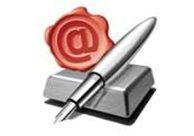                          Firma(N.B.: Indicare i ribassi con massimo  n. 3 cifre dopo la virgola. In caso di discordanza tra i ribassi in cifre e i ribassi in lettere, prevarrà il ribasso indicato in lettere. In ogni caso il numero di gg da indicare in contratto derivante dal ribasso sarà arrotondato all’unità).